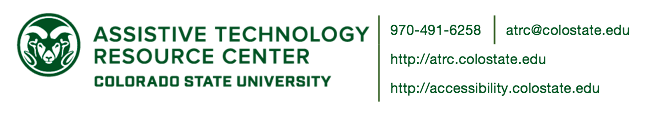 Top Apps for Academic Success - iOSBuilt-In ToolsCalendarRemindersNotesMailDictionaryVoice MemosAuto CorrectText ShortcutsSpeak Selection Speak ScreenCheck SpellingReader ViewLarge TextZoomPredictive Text EntryDictationSiriColor Filter/TintReading Good Reader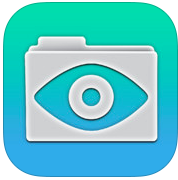 Price:  $5.99
Description: This is a PDF reader app with advanced annotating capabilities, such as highlights, sticky notes, text boxes, drawings, and more.  You are able to manage, transfer, edit, sign, and organize files. This app also supports MS Office, text files, HTML, pictures, audio, and video.   Now has basic text to speech capabilities! Audiobooks from Audible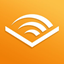 Price: FreeDescription:  This Audible app allows you to access your audiobooks and navigate chapters, bookmark, change narration speed, and play as you download the book.  You can transfer books from your library to your device.  Browse books through Audible.com. Flash Reader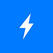 Price: FreeDescription:  Read through your texts quickly with this speed reading app.  Flash Reader lets you speed read through PDFs, Word files, websites, and more.   Words per minute, words per flash, themes, font, and font size can be customized.  Voice Dream Reader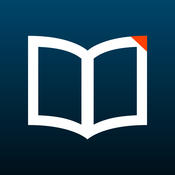 Price: $14.99Description: This app reads aloud PDF files, Word files, DAISY eBooks, Bookshare books, and webpages, and allows the user to view the files while the text being read is highlighted. Adjustments can be made to the speed of playback, voices, and colors and size of the display.  Users can also annotate and export annotations for later review.  Claro PDF Pro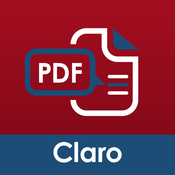 Price: $6.99, free lite version
Description: This app can be used to read aloud and annotate PDF documents including highlighting and note taking features. The app has customizable voices, speaking rate, and background colors.Note Taking  Notability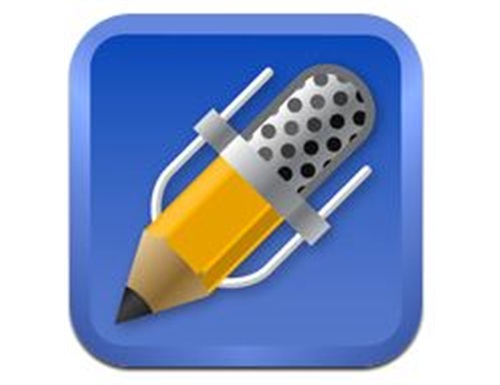 Price: $11.99Description:  Integrates handwriting, PDF annotation, typing, recording, and organizing of notes.  Handwriting features allow for easy annotation and you can even prevent unwanted marks with a palm rest.  Includes advanced word-processing and you can link audio recordings.  Additional features include auto-syncing media inserts, and library organization.  Share notes via email, Dropbox, iTunes File Sharing, AirPrint, and more.iTalk Recorder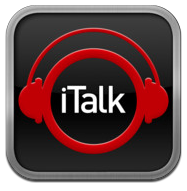 Price: FreeDescription: Recording app that has an easy to use interface.  Has a big red button to record, you can email recordings straight from iTalk, use with iTunes, has auto-noise cancellation features, search feature to locate recordings, and choose between sound quality options. Voice Record Pro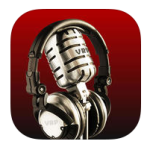 Price: FreeDescription: Full-featured recording app that allows users to bookmark, add notes to recordings, add color tags, adjust playback speed, and select recording format (MP3, WAV).  Recordings can then be exported to email, Google Drive, Dropbox, OneDrive, and many more options.Writing Dragon Dictation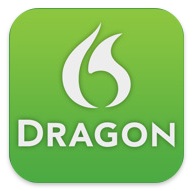 Price: FreeDescription:  This app allows you to use voice-recognition to speak your text or email messages.  You can also dictate status updates to social network sites, send notes or reminders to yourself.  Supports multiples languages.Page – Grammar & Spell Checker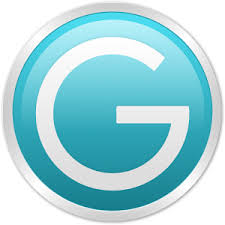 Price: $4.99Description: This app allows you to write emails, texts and other original content and then checks your grammar, making suggestions for spelling and word choice as you go. Other features include advanced rephrasing, text reader, predictive text, and translation capabilities of more than 40 different languages. SimpleMind 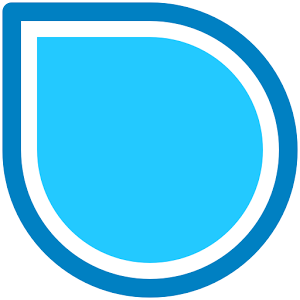 Price: Free, upgrade- $4.99Description: This app is a mind mapping tool that allows you to brainstorm, structure your thoughts, and collect ideas.  You can create new topics, reconnect topics, and change colors, borders, and lines for more visual style.  With the upgrade, you can export to an outline, link to webpages, add pictures, and more.Time Management and Organization  Evernote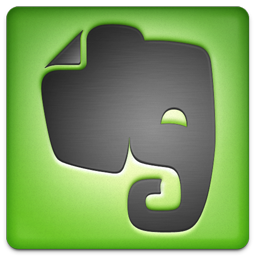 Price: FreeDescription:  This app allows you to keep track of files across devices, take text notes, dictate audio notes, capture pictures, create to do lists, record voice reminders and audio notes, share notes easily, and index these notes by searchable key words. Google Keep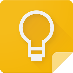 Price: FreeDescription:  Create notes and lists, check off completed tasks, set time and place reminders, dictate your thoughts, add pictures, and color code notes with this app. iStudiezPro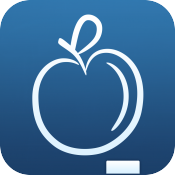 Price: $2.99, free lite versionDescription: This app has a unique built-in planner with day, week, and month views to help you keep track of your courses and homework.  You can add alerts and notifications and even prioritize assignments.  This app also has an option to track your grades and GPA.Calendars 5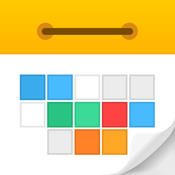 Price: $6.99, free version available – Calendars (doesn’t include tasks)Description: Calendars 5 offers day, week, month, and year views of your calendar.  You can color code appointments with alerts, notes, location, and repeat events.  This app also includes a task manager with alerts, notes, priority, and repeat tasks. Be Focused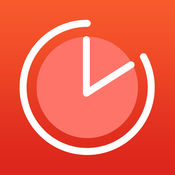 Price: FreeDescription: Be Focused helps you stay on track by breaking up tasks and using a timer to count down study time and breaks.   The app also includes goal and progress tracking.Studying   Study Blue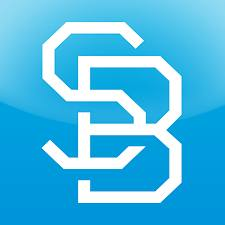 Price: FreeDescription: This flashcard app scores your correct answers and provides a score to help measure progress over time as you study. Flashcards can be created through the app or through Study Blue’s website. Flashcards can be organized by decks and by subject, and can include pictures. Quizlet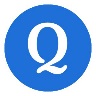 Price: FreeDescription: Quizlet let you study anything, anywhere.  You can create your own flashcards or search millions created by others.  You can study in 3 modes – Cards, Learn, and Match.  It also seamlessly syncs with the website version. Productivity Canvas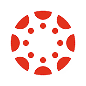 Price: FreeDescription:  Instantly access your Canvas courses.  This app allows you to check your grades, see notifications, submit assignments, post to discussions, check off your to-do list, and more. Dropbox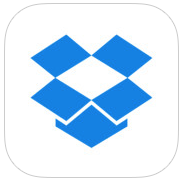 Price: FreeDescription: Dropbox lets you save and share all your documents, photos, and videos.  Dropbox automatically syncs files on your phone, tablet, laptop, and desktop for easy access.  You get 2 GB of space for free. Google Drive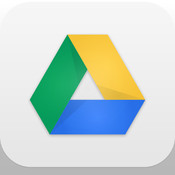 Price: FreeDescription: This apps lets you view and save documents, PDFs, photos, videos, and more.  You can easily share files and folders with others, and quickly access recent files.  All files are backed up safely so you can’t lose them. 